HOME TOWN DECLARATION	I,___________________________________,Designation_____________son/daughter/wife of Shri__________________________________________ hereby declare that my permanent address (Home Town) is as follows :	________________________________________________________________	________________________________________________________________	________________________________________________________________	________________________________________________________________	________________________________________________________________2.	Reasons for such a declaration of “Home Address”/Home Town, in the Case of change 	of Home Town & (along with supporting document)	___________________________________________________________________________	___________________________________________________________________________	___________________________________________________________________________Date : ______________________Signature______________________________ 						       Name______________________________			Designation & Employee Code______________________________					 Branch/School_______________________________						Mobile No.______________________________						 E-mail_______________________________Declaration accepted.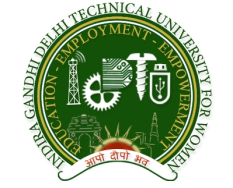 Indira Gandhi Delhi Technical University For Women(Formerly Indira Gandhi Institute of Technology)Kashmere Gate, Delhi-110006